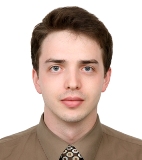 Joseph P. Pomainville1988/01/24  |Gangnam-gu Samseong-dong 145-23, Seoul, KoreaQualification HighlightsMaster’s in Education, Bachelor of Fine ArtsTeaching initial certificate in New York in Art (K-12)Counseling Provisional Certificate in School Counseling (Junior Kindergarten – grade 12) valid in New York and KentuckyMandated reporter certification (acquired on 3/12)Skills SummaryExperienced in teaching both American and Canadian curriculumsTESL Experience (Korea)Experience in School Counseling (with a focus in Careers and College Admissions)Experience as a Behavioral Counselor/Crisis CounselorTeaching and Counseling experience in American public schools (Junior Kindergarten – grade 12):Taught Alternative Education in Art (Junior Kindergarten – grade 12)1 semester practicum in Guidance Counseling2 month+ as Substitute Guidance Counselor4 semesters of observation as a student teacher 12 additional weeks of Professional Semester (SLU) student teaching (Junior Kindergarten –12)Education and TrainingSt. Lawrence University, Canton, New York, 2011Bachelor of Arts		Major in Fine Arts		Minor in EducationSt. Lawrence University, Canton, New York, 2012	Masters of Education			Specialization in School CounselingTeaching (Kindergarten - Grade 12):2012: Colton-Pierrepont (Guidance Counseling/Behavioral Counseling)2011: Massena Central (Art/Alternative Education), St. Mary’s School (Reading Buddy)2010: Parishville (Art), Canton (Art/Upward Bound Tutor)2009: Canton (Art/Upward Bound Tutor)Boards of Cooperative Educational Services (BOCES) training/workshops:Understanding and Dealing with Challenging Students, Schedulecation (Master Schedule Creation), CIO annual meeting, NYS standardized testing and reporting, and others.Teaching ExperienceGrade 1 Homeroom Teacher (British Columbia Collegiate Canada, Korea), 2014 – PresentCurrently works as a homeroom teacher at a British Columbia Offshore School, a school certified by British Columbia’s Ministry of Education.Teaches according to the standards and curriculum set by the Ministry of Education of British Columbia. Subjects include Fine Arts, Social Sciences, Math, English, Science, Health and Physical Education.In charge of students who are registered under British Columbia’s Ministry of Education, and corresponding with parents and staff members on a regular basis.For more information about the BCC OffshoreProgram, please visit: http://www.bcccanada.net/sub1_1.php.TESL Teacher (Poly School Mokdong 1 Campus, Korea), 2013 – 2014Instructed students and assists with curriculum development for students between ages 4-12 in English.Prepared materials and teaches reading, grammar, writing, vocabulary, social sciences, art and music.Substitute Guidance/College Counselor (Colton-Pierrepoint, USA), 2012Prepared students for college applications and met with college admission counselors.Filed for special education accommodations for standardized tests.Assembled child study teams, prepared and carried out interventions.Resolved all loose ends that accumulated in time due to the absence of a guidance counselor.Behavioral Counselor (Colton-Pierrepoint, USA), 2012Managed a group of educators in providing a unique education program for a student of need.Developed schedules, methods, and resources for staff to use.Performed data analysis to refine curricula and teaching methods.Performed Occupational Therapy and Behavioral Modification help prepare students for the workplace.Served as a Guidance Counselor when needed.Behavioral Counselor (Colton-Pierrepoint, USA), 2012-2013Provided instruction to all grade levels (Pre-Kindergarten – Grade 12) in various subjects